SWAIN COUNTY AGRICULTURAL FAIR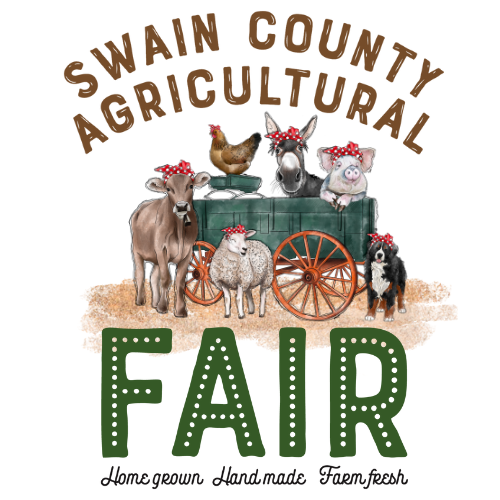 Saturday, August 19, 2023Farm Product Entry FormHoneyName: _______________________ Address:  _______________________________ Phone #:  ___________________ E-mail: ___________________________________Exhibits Received: Monday and Tuesday, August 14 & 15 between 9:00 a.m. to 4:00 p.m.Location: Swain County Cooperative Extension on 60 Almond School Road, Bryson City, NC(Any entry received after these dates will not be judged)Exhibit Pick-up: Monday, August 21 between 9:00 a.m. – 4:00 p.m. at the Swain County Cooperative Extension.
For more information, contact:Minda Daughtry. Agriculture/Horticulture Agent(828) 488-3848   OR   minda_daughtry@ncsu.eduHoney ExtractedHoney ExtractedHoney ChunkHoney ChunkLight or Dark# of jarsLight or Dark# of jars